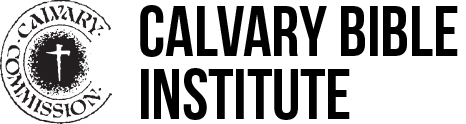 Application Form 2020 Missions			Outreach Selection: 	 Leon, Mexico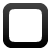 	 Philippines New Mexico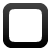  Reynosa, Mexico MEO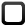  BelizeFull Name ___________________________________________________________________Names of Family Members going ____________________________________________________________________________________________________________________________Phone Number (____) ____________________	Birthday __________________________Address _____________________________________________________________________Name of Church ______________________________________________________________Do you have a passport?  Yes   NoName on Passport ____________________________________________________________Passport Number _____________________________________Passport Expiration Date ______________________________Emergency Contact Information:Name __________________________________Phone number __________________________	Relationship to you _____________________________________1) Please describe any special skills, talents, spiritual gifts, or service experience that you feel may be helpful on this mission trip (music, teaching, first aid, construction, etc.):2) List all previous mission trip or cross-cultural experience:3) Please list any foreign language skills you have.4) Why do you want to go on this mission trip and how has God been leading you in this direction?5) Do you have any medical conditions or allergies that we need to be aware of?